	             Siena, 28 febbraio 2023A      T  U  T  T  I      I      S  O  C  ICAPOVERDE – PRIMO SOLE14 – 21 GIUGNO 2023Il CRAL propone ai propri Soci, durante il periodo dal 14 al 21 GIUGNO 2023, un soggiorno al mare a CAPOVERDE presso il Bravo Club VILA DO FAROL.L'organizzazione tecnica  della gita è affidata all'Agenzia E20TOSCANI di Siena.Il viaggio si svolgerà secondo il programma sotto indicato.La quota di partecipazione è di € 940,00 a persona, con sistemazione in camera doppia o matrimoniale; supplemento per sistemazione in camera singola (disponibilità limitata) € 300,00. Alla quota devono essere aggiunti i seguenti supplementi:tasse aeroportuali, da definire al momento dell’emissione del biglietto (attualmente € 120,00 a persona)oneri gestione carburante e valute (attualmente € 69,00 a persona)tassa sull’emissione climalteranti (ETS – da comunicare 30 gg prima della partenza)tassa di soggiorno € 2,50 per notte a persona (maggiore di anni 16) da pagare in loco e facoltativamente:viaggio in pullman SIENA/ROMA/SIENA (importo da definire in relazione al numero dei partecipanti)assicurazione a copertura penalità derivanti da annullamento viggio (con franchigia) per malattia o infortunio, proprio o del familiare, e covid-19 (€ 69,00 a persona base doppia -  € 81,00 a persona base singola)La quota di partecipazione è determinata in base ai seguenti parametri:tariffe aeree in vigore al 20/12/2022costo dei servizi turistici valutato in EuroL’eventuale aggiornamento della quota di partecipazione sarà effettuato con 30 giorni di anticipo sulla data di partenza.Le adesioni dovranno pervenire ENTRO IL 16 MARZO 2023, salvo anticipato esaurimento dei posti, a: PAOLA MASSAI	            c/o CRAL MONTEPASCHI	            paolinamassai@gmail.com                         Cell. 338-4076013a mezzo del modulo riportato in calce alla  presente, comprensivo dell'ordine di addebito della somma di € 300,00 a persona a titolo di caparra, compilato con tutti i dati richiesti. Per la compilazione e l’invio del modulo, si può scegliere una delle seguenti modalità:-	salvare sul pc la circolare, compilare quindi direttamente da tastiera i campi richiesti sul modulo e ritornare il tutto in allegato ad una delle e-mail sopra indicate-	stampare il modulo, compilarlo, scannerizzarlo e ritornarlo in allegato ad una delle e-mail sopra indicate-	stampare la circolare, compilare a mano il modulo di adesione e ritornare quindi il cartaceo tramite posta interna o ordinaria all’indirizozzo indicato in calce al modulo stesso.Per effettuare il viaggio occorre avere appresso il PASSAPORTO con una valida residua di almeno 6 mesi. Il CRAL accorda, ai Soci che ne fanno richiesta, la rateizzazione del saldo in QUATTRO RATE  MENSILI consecutive senza interessi a partire dal mese di LUGLIO 2023 relativamente al socio medesimo ed al proprio nucleo familiare; eventuali altri partecipanti iscritti dal Socio dovranno corrispondere il saldo prima della partenza.Altre notizie saranno comunicate direttamente ai Soci partecipanti.Resta inteso che il viaggio avrà luogo solo se verrà raggiunto un minimo di  20 partecipanti.Cordiali saluti.										IL PRESIDENTE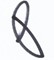 CAPOVERDE: BRAVO CLUB VILA DO FAROL14  -  21 GIUGNO 2023 P r o g r a m m a1^ giorno - 14 GIUGNO, MERCOLEDI’:  ROMA / SAL CAPOVERDE Partenza da Roma con volo speciale  per Capoverde. Arrivo, assistenza e trasferimento al Bravo Club Vila Do Farol. Sistemazione nelle camere riservate. Cena e pernottamento.dal 2^ al 7^ giorno – 15 GIUGNO, GIOVEDI’ / 20 GIUGNO, MARTEDI’: BRAVO CLUB VILA DO FAROLSoggiorno al villaggio con trattamento “all inclusive”. Giornate a disposizione per le attività balneari ed individuali. Facoltativamente (escursioni da prenotare e pagare in loco):Sarà possibile ripercorrere le vie del sale, perdervi tra le bancarelle del mercato di Espargos, visitare il porto dei pescatori di Palmeira oppure attraversare il deserto di Terra Boa per arrivare alle saline di Pedra de Lume che sorgono dentro un cratere dove ci si può tuffare nell'acqua tiepida e salata. A Shark Bay potrete ammirare gli squali limone e, se vi avventurerete verso il sud dell'isola a bordo di un pick-up, potrete raggiungere le saline di Santa Maria ed il canyon dei desideri. Gli amanti degli orizzonti  adoreranno capitain Luis, comandante del catamarano Odyssée che vi porterà ad avvistare tartarughe, delfini e balene. Potrete passare un giorno intero alla scoperta dell'oceano, da Palmeira a Monte Leo, con una sessione di pesca in mare oppure potrete scegliere un tour in bici tra le colline. Concedetevi un momento di pieno relax nelle saline, con massaggi e talassoterapia direttamente nel cratere del vulcano.8^ giorno - 21 GIUGNO, MERCOEDI’:  SAL CAPOVERDE / ROMA Prima colazione. Trasferimento in aeroporto e partenza per Roma con volo speciale. QUOTA INDIVIDUALE DI PARTECIPAZIONE  € 940,00 (minimo 20 partecipanti) in camera doppia o matrimonialeSupplemento per sistemazione in camera singola € 300,00La quota comprende:viaggio aereo con volo speciale. Franchigia kg. 15 bagaglio p.p.; ssistenza trasferimenti aeroporto /villaggio / aeroporto sistemazione in camera doppia con bagnotrattamento “all inclusive”Tour Conductor CRALassicurazione medico bagaglio ALPITOUR: Formula Assistenza Turistico Internazionale (spese mediche, smarrimento o deterioramento bagaglio, ecc.)La quota non comprende:viaggio in pullman SIENA/ROMA/SIENA (importo da definire in relazione al numero dei partecipanti)assicurazione annullamento viaggio (con franchigia) per malattia, infortunio, covid-19 (€ 69,00 a persona base camera doppia -  € 81,00 a persona base camera singola)tasse aeroportuali (soggette a modifica ed attualmente pari a € 120,00 a persona)oneri gestione carburante e valute (attualmente € 69,00 a persona)tassa sull’emissione climalteranti (ETS – da comunicare 30 gg prima della partenza)tassa di soggiorno € 2,50 per notte a persona (maggiore di anni 16) da pagare in loco extra di carattere personaletutto quanto non indicato nella voce 'la quota comprende'.DOCUMENTI – VISTI - VACCINAZIONIpassaporto integro con validità residua di almeno 6 mesi normativa covid da verificare prima della partenzanessun visto necessario
ALLEGATO ALLA CIRCOLARE N. 31/2023 – CAPOVERDE – PRIMO SOLEPRENOTO la partecipazione per le seguenti persone (indicare anche il nome del Socio se partecipante al viaggio): Il COGNOME e il NOME devono corrispondere esattamente a quelli riportati sul documento di identitàCOGNOME E NOME 				LUOGO E DATA DI NASCITARICHIEDO:al soggiorno a  CAPOVERDE dal 14 al 21 GIUGNO  2023.AUTORIZZO il CRAL del GRUPPO BANCARIO MONTE DEI PASCHI DI SIENA a corrispondere all’Agenzia di Viaggi, per mio conto, l’intero ammontare del viaggio suddetto.CHIEDO di rimborsare al CRAL il saldo del viaggio mediante addebito sul conto corrente sopra indicato:Dichiaro di essere in regola con i documenti di espatrio ed a conoscenza delle condizioni relative al viaggio prescelto. Prendo atto che in caso di rinuncia verranno applicate le penalità previste dalle norme che regolano l'attività turistica. Mi impegno a rimborsare quanto l'Agenzia Viaggi reclamerà a codesto CRAL a tale titolo. Resta comunque inteso che in mancanza di pagamento il CRAL è da me autorizzato a rivalersi sulla mia retribuzione o sul mio conto liquidazione derivanti dal mio rapporto di lavoro con la Banca Monte dei Paschi di Siena o su altri miei redditi o beni. Esonero il CRAL da ogni responsabilità per qualsiasi danno che possa derivare a me e/o ai miei familiari durante tutto lo svolgimento del viaggio.Prendo inoltre atto che, ai sensi del "GDPR - Regolamento UE 2016/679”, i "dati personali" richiesti nel presente modulo saranno trattati da parte del Cral dei Dipendenti del Gruppo Bancario Montepaschi - Siena secondo le modalità e per le finalità descritte nell' "Informativa per il trattamento dei dati personali" reperibile sul sito del Cral (www.cralmontepaschi.it) di cui confermo di aver preso visione.DA RITORNARE ENTRO  IL 16 MARZO 2023  A:PAOLA MASSAIpaolinamassai@gmail.com               Tel. Cell. 338-4076013C/O CRAL MONTEPASCHI - Via dei Termini 31, 53100 SIENAC.     R.     A.     L.del GRUPPO BANCARIO MONTE DEI PASCHI DI SIENASIENA,  Via dei Termini, 31 - Tel.  0577  /  552289                    www.cralmontepaschi.itCircolare n. 31/2023   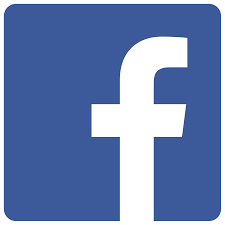 Io sottoscrittoSocioCRAL -  matr. MPSe-mailTel. cell.xxin servizio pressoTel. ufficioxxin quiescenzaIndirizzoTel. Abitaz.Per la sistemazione in n.cameresingolematrimoniali doppieil servizio di pullman SIENA/ROMA/SIENA (importo da definire in relazione al numero dei partecipanti)SI  NOassicurazione penalità annullamento viaggio (€ 69,00 a persona c.d. - € 81,00 c.s. )SI  NOAUTORIZZO la BANCA MONTE DEI PASCHI DI SIENA S.p.A. ad addebitare sul proprio c/c n°Filiale diCod.IBANl’importo complessivo della CAPARRA di €(€ 300,00 a persona) da riconoscere al CRAL del Gruppo Bancario Montepaschi mediante l'accredito sul c/c n. 33381.83 presso la Filiale di Siena per la partecipazione di n.personein unica soluzione in QUATTRO rate mensili a partire dal mese di LUGLIO 2023DataNome / Firma (solo per invio cartaceo)